Charleston High School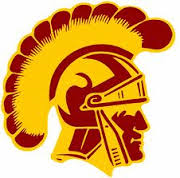 1st Semester Final Exam Schedule         	Thursday, December 16    1st		9:00-10:152nd		10:25-11:45Lunch	11:45-12:304th		12:40-1:556th		2:05-3:20Friday, December 17EB		7:50-9:003rd		9:05-10:155th		10:20-11:30Lunch	11:30-12:057th		12:10-1:20